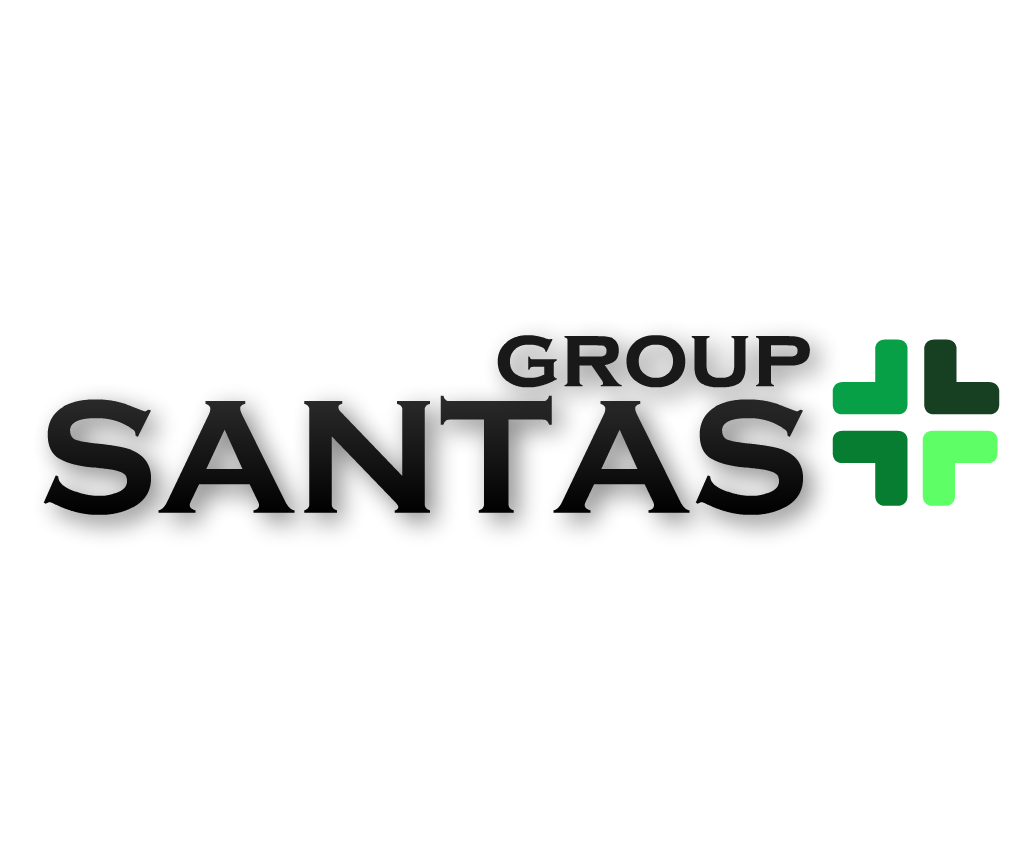 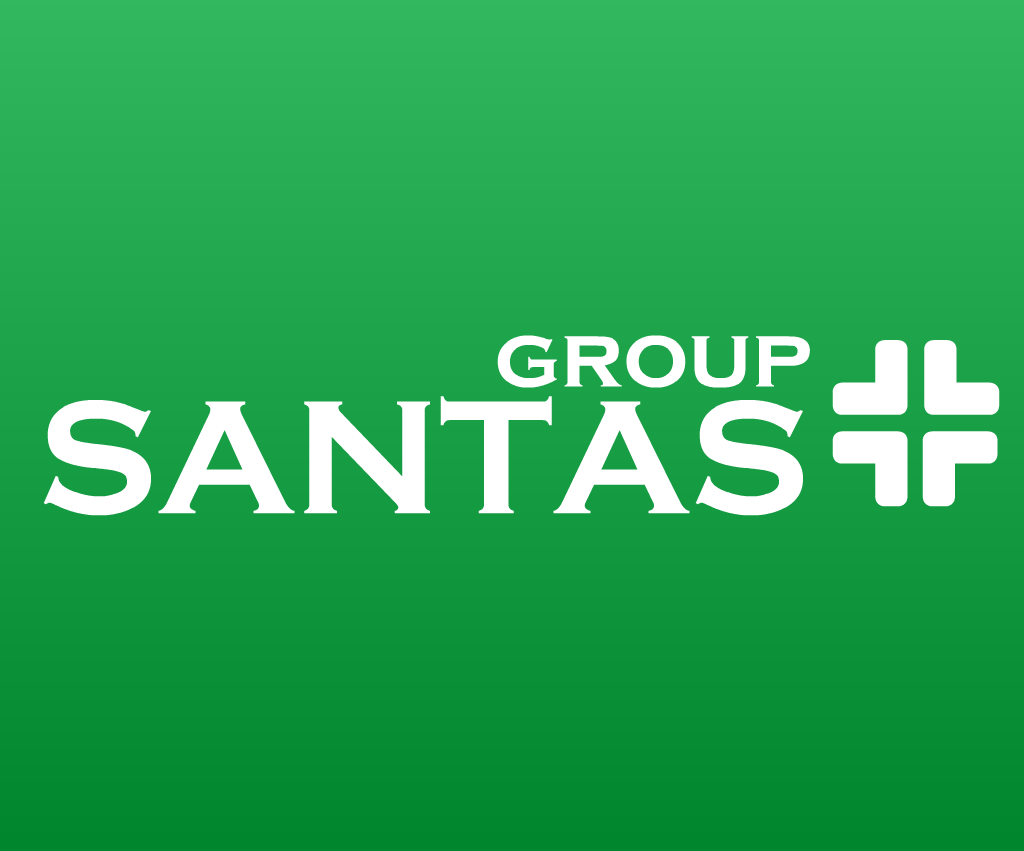 ТЕЛЕЖКА ДЛЯ БЕЛЬЯ ТС-200Предназначена для транспортировки мокрого и сухого бельяТехнические характеристикиТехнические характеристикиНаименование показателя, единица измеренияНаименование показателя, единица измеренияТС-200Объем корзины, дм3Объем корзины, дм3200Высота загрузки белья, мм, не болееВысота загрузки белья, мм, не более750Грузоподъемность, кг, не болееГрузоподъемность, кг, не более100Габаритные размеры, мм, не болеедлина650Габаритные размеры, мм, не болееширина605Габаритные размеры, мм, не болеевысота845Масса, кг, не болееМасса, кг, не более12,5